2023 – 2024 Public Relations End of the Year Report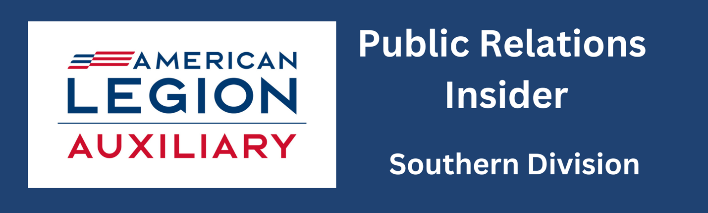 Unit # and location_____________________________________ Division____ District____Person completing the report________________________________ Phone #____________ Email address____________________________________________Return to:	Betsey Lee Hodges, Chairman, hbetseylee@gmail.com by April 30, 2024Media accounts your unit has_____________, _______________, _______________Media contact list(s) used by your unit_________, _____________, _____________Number of press releases by unit_____; Subjects__________, __________, __________Number of proclamations_____; Subjects____________, ___________, ____________Number of members who have an Elevator speech_____Number of times Elevator speeches were used _____Number of times members referred to the PR Tool Kit_____Number of members who took the ALA Academy PR courses_____Number of events where branding was worn or used on the booth/table_____Number of American Legion Family brochures available at events_____Number of unit newsletters distributed_____Number of times members used: Zoom_____; ALA blog_____; ALA eNews; _____ALA or NC Facebook_____PR activities performed for entry into the PR District Challenge to Earn Back the $6 Dues Increase ContestAre you entering this report for a national award?  Yes    No   If so, please attach your narrative and the President’s Award for Excellence FormWhat information can/did you provide that will aid the department in winning a department award?